CorrigendumNotice Number 236/19 appearing in MN68/19 on 31 MAY 2019 is hereby cancelled and replaced by the following:243/19Mineral Titles Act 2010NOTICE OF LAND CEASING TO BE A MINERAL TITLE AREAMineral Titles Act 2010NOTICE OF LAND CEASING TO BE A MINERAL TITLE AREATitle Type and Number:Exploration Licence 31805Area Ceased on:30 May 2019Area:238 Blocks, 787.56 km²Locality:NUTWOODName of Applicant(s)/Holder(s):100% MMG EXPLORATION PTY LTD* [ACN. 119 136 659]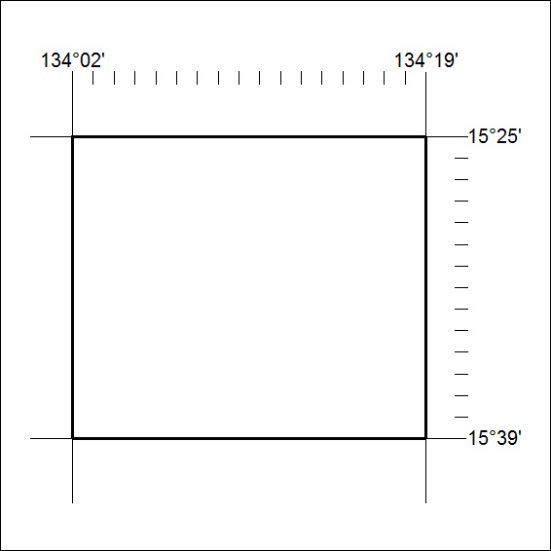 